Št.: POV20-011Del. št. JR/EAD -Datum: 13. 2. 2020ZADEVA: Povabilo k oddaji ponudbeVse potencialne ponudnike vabimo, da nam posredujejo ponudbo za Izdelavo statične dokumentacije za končna stebra v RTP Škofja Loka, v vsebini in pod pogoji, kot izhajajo iz tega povabila in njegovih prilog. Ponudnik mora izpolniti, podpisati in žigosati vse priložene obrazce in dokumente (kjer je naveden podpis ponudnika) ter jih priložiti ponudbeni dokumentaciji. Ponudbi mora priložiti tudi referenčno potrdilo, s katerim mora izkazati najmanj eno referenco, da je v zadnjih sedmih letih v elektroenergetskem sistemu izvedel storitve v zvezi z izdelavo statične obravnave jeklene cevne konstrukcije, višine 20 m ali več. Reference morajo biti potrjene s strani naročnika storitve (obrazec  v prilogi).Naročnik bo izmed pravočasno prispelih ponudb praviloma izbral cenovno najugodnejšo ponudbo ob predpostavki, da bo(do) ponudnik(i) izpolnjeval(i) vse zahtevane pogoje, ki so navedeni v predmetnem povabilu. Ponudnik v obrazec ponudbe vpiše svojo končno ponudbeno vrednost, ker se naročnik o ceni ne bo več pogajal.  Naročnik bo upošteval vse ponudbe, ki bodo prispele oziroma bodo vložene pri naročniku do vključno 
21. 2. 2020, do 10. ure, v zaprti kuverti z oznako "ne odpiraj – ponudba – izdelava statične dokumentacije". Ponudnik lahko do navedenega dne in ure ponudbo pošlje ali prinese osebno (v vložišče) na naslov: Elektro Gorenjska, d. d., Ulica Mirka Vadnova 3/a, 4000 Kranj. Ponudbe, katere bo naročnik prejel po navedenem datumu in uri, ali ki ne bodo oddane v zaprti kuverti z zahtevano oznako "ne odpiraj", bodo vrnjene ponudniku. Odpiranje ponudb ne bo javno.Za dodatna pojasnila smo vam na voljo na naslednjih e-naslovih:janez.rozman@elektro-gorenjska.si,tomaz.sitar@elektro-gorenjska.si.OPOZORILO:Naročnik na tem mestu obvešča potencialne ponudnike, da bo morebitne spremembe podatkov predmetnega naročila (npr. rok oddaje ponudb, dodatna pojasnila ipd.) objavljal na svoji spletni strani: http://www.elektro-gorenjska.si/aktualno/povprasevanja. Na tej strani bo objavil tudi izbiro najugodnejšega ponudnika v predmetnem naročilu, tako da ponudniki, ki bodo oddali ponudbo, o izbiri ne bodo neposredno obveščeni. Naročnik si pridržuje pravico, da v tem postopku brez obrazložitve in brez odškodninske odgovornosti ne izbere nobenega ponudnika oziroma ne sklene pogodbe s ponudnikom, ki izpolnjuje vse pogoje in je ponudil najugodnejšo ceno, oziroma da ta postopek izbire povpraševanja ustavi vse do sklenitve pogodbe. Lepo pozdravljeni,Elektro Gorenjska, d.d.Direktor sektorja omrežje:dr. Ciril Kafol	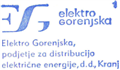 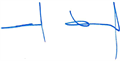 Priloge:ponudba s ponudbenim predračunomtehnične zahtevePONUDBA Na osnovi povabila k oddaji ponudbe, št. POV20-011, dajemo naslednjoPONUDBOCena v ponudbi je končna in vključuje vse stroške ponudnika s predmetnim naročilom, tako da naročnika ne bremenijo nikakršni drugi stroški, povezani s predmetom povpraševanja. DDV se obračuna po veljavni zakonodaji. Cena/enoto je fiksna ves čas izvajanja naročila.Rok izvedbe/dobave je 31. 12. 2020.Rok plačila je 30 dni od datuma izdaje računa, katerega izvajalec izda po opravljeni storitvi oziroma dobavi blaga. Garancijski rok: _____ (najmanj 36) mesecev.Posebne tehnične zahteveZakonodajaIzvajalec mora vsa dela v povezavi z izdelavo projektne dokumentacije opraviti v skladu z določili veljavne slovenske tehnične regulative, pri čemer so glavni zakoni, pravilniki in standardi naslednji:Gradbeni zakon (61/17),Pravilnik o podrobnejši vsebini dokumentacije in obrazcih, povezanih z graditvijo objektov (36/18),Zakon o varnosti in zdravju pri delu ZVD-1 (43/11).Podrobneje se za daljnovod uporabljajo določila standardov:SIST EN 50341-1:2013: Nadzemni električni vodi za izmenične napetosti nad 1 kV – 1. del: Splošne zahteve – Skupna določila SIST EN 50341-3-21: Nadzemni električni vodi za izmenične napetosti nad 45 kV - 3-21. del: Nacionalna normativna določila (NNA) za Slovenijo Predmetni standardi iz skupine SIST EN 1993 (Evrokod 3)Predmetni standardi iz skupine SIST EN 1992 (Evrokod 2)Predmetni standardi iz skupine SIST EN 1997 (Evrokod 7)SIST EN 1993-1: Projektiranje jeklenih konstrukcij – 1-1. del: Splošna pravila in pravila za stavbe SIST EN 1993-1-8: Projektiranje jeklenih konstrukcij – 1-8. del: Projektiranje spojev SIST EN 1993-1-10: Projektiranje jeklenih konstrukcij – 1-10. del: Izbira kakovosti jekla glede na žilavost in lamelarni lom SIST EN 1993-3-1: Projektiranje jeklenih konstrukcij – 3-1. del: Stolpi, jambori in dimniki - Stolpi in jambori SIST EN 1992-1: Splošna pravila in pravila za stavbeSIST EN 1090-1: Izvedba jeklenih konstrukcij in aluminijastih konstrukcij - 1. del: Zahteve za ugotavljanje skladnosti sestavnih delov konstrukcij SIST EN 1090-2: Izvedba jeklenih in aluminijastih konstrukcij - 2. del: Tehnične zahteve za izvedbo jeklenih konstrukcij Izvajalec mora poleg navedenega okvirnega seznama izpolniti še vse zahteve posameznih področnih podzakonskih aktov in standardov, ki se vežejo na krovni standard SIST EN 50341.Od izvajalca se pričakuje, da je seznanjen z zakonodajo in da obvladuje veljavno Slovensko zakonodajo in standardizacijo. Napake zaradi nepoznavanja zakonodaje bo odpravil na svoje stroške.Pričakovana projektna dokumentacijaNaročnik naroča izdelavo načrtov jeklenih konstrukcij za :Fazo PZI - statična dokumentacija. Naročnik v obsegu predmetnega razpisa zahteva od izvajalca, da za navedeno fazo za dve predvideni tipski višini stebra, izdela načrt statike in ga elaborira  predvidoma v obsegu:tekstualni opis vhodnih podatkov v statični izračun, navedba kombinacij obtežnih tabel, upoštevani varnostni faktorji, itd,postavitev 3D modela na podlagi dimenzijske skice stebra ter podanih vhodnih obtežb stebra, podanih s strani naročnika,dimenzioniranje stebra, ki obsega določitev dimenzij vogalnikov, diagonal, konzol, vijačnega materiala, spojnih pločevin, obesišč, nosilnih elementov opreme,izpisi rezultatov dimenzioniranja (iz uporabljene programske opreme) v obsegu seznama uporabljenih materialov in presekov, 3D prikazi po izboru projektanta,izpis izkoriščenosti posameznih elementov za najneugodnejši obtežni primer,izpis pričakovanih deformacij stebra,način in izpis dimenzioniranja vijačnega materiala,izpis dimenzioniranje sidrnih palic in vseh ostalih pločevin, nosilcev itd,izpis reakcij na temelje za vse obtežne primere,navedbo predvidenih mas stebrov po višinah in ločeno po etažah,dopolnitev risb Naročnika, ki so podane v tem razpisu z manjkajočimi elementi risbe,projektantski popis materiala in del,preostali izpisi in navedbe po izbiri projektanta.Končna dokumentacija se preda:1x pdf oblika zaključen dokument, 3x tiskani izvod, popisi materiala odprt xlsx format, 3D modeli in risbe stebrov (posebej paličje in posebej renderiran izris) v odprtem ACAD formatu na USB mediju.Pri izdelavi dokumentacije se uporablja metrični sistem v standardiziranem merskem sistemu SI. Drugi merski sistemi niso dopustni.Nabor stebrovPredvidena je izdelava dokumentacije za končni napenjalni daljnovodni steber, napetostnega nivoja 110 kV, ki se med seboj razlikuje po višini:Končni napenjalni steber z obliko glave "sod", dve višini: CZ2/22 in CZ2/ 14  	Vsi stebri so jeklene, prostorske, cevne poligonalne konstrukcije. Stebri so predvideni za simetrično obešanje dveh trojk vodnikov in ene zaščite vrvi. Prijemališča sil, ki obremenjujejo stebre se nahajajo na vrhovih konzol in na vrhu stebra. Na stebre je montirana kabelska oprema.Dimenzije ki so obligatorne so podane v pripadajočih risbah.Steber mora zagotavljati zahtevane vrednosti obtežnih tabel vodnikov in vrvi podane v risbah.Vse stebre je potrebno razdelati na temeljnem delu skladno z risbami, povsod je potrebno na spodnjem delu predvideti sidranje v betonski temelj. Višine stebrov so merjene od vrha kape temelja do kote spodnje konzole. MaterialiVsi elementi jeklenih konstrukcij DV stebrov morajo biti iz vroče-valjanih profilov trdnostnega razreda S355J2 (cevi) in S355JR (pomožni nenosilni elementi) ali enakovredno, po predlogu projektanta in potrditvi naročnika. Spajanje mora biti izvedeno vijačno. Predviden mora biti vijačni material trdnostnega razreda 8.8, pri čemer mora biti skladen s:SIST EN 15048-1: Vijačne zveze brez prednapetja - 1. del: Splošne zahteveSIST EN ISO 4017: Vijaki s šestrobo glavo - Razreda izdelave A in B SIST EN ISO 4023: Šestrobe matice (tip 1) - Razreda izdelave A in B SIST EN ISO 7089: Okrogle ravne podložke - Normalne vrste - Razred izdelave APredvideno in izvedeno mora biti enkratno točkanje matic in navojev vijakov na način, da se prepreči odvitje vijakov med obratovanjem objekta. Vijaki morajo biti take dolžine, da je po zategovanju najmanj 3 navoji prosti oziroma 5 mm nad matico. Projektant mora podati izpis projektnih reakcij na temelj. ObtežbeNefaktorirane obtežbe so podane v risbah. Projektant mora v statični model le te ustrezno kombinirati in faktorirati z varnostnimi faktorji.Vpliv vetra na konstrukcijo je 0,6kN/m2.Naročnik bo izvedel tekom izdelav dokumentacije usklajevalne sestanke z namenom razjasnitve potrebnih detajlov obesišč.Vroče cinkanje in barvanje stebrovZa vse jeklene elemente se predvidi primarno protikorozijska zaščita z vročim cinkanjem, skladna z določili SIST EN ISO 1461. Sistem fiksnega varovalnega sistema (FVS) Na vseh stebrih je predvidena izvedba dostopa na konstrukcijo stebrov preko fiksnega varovanega  vzpenjalnega  sistema.  Projektiranje FVS ni predmet projekta.Projektno se mora le predvideti možnost montaže fiksnega varovalnega sistema, po sredini čelne stene stebra. Projektno naj se upošteva lastno maso sistema 8 kg/m.Prehod s kabla na goli vodnikSteber CZ2/h, se predvidi za naslednjo kabelsko opremo:Odvodnik prenapetosti m=50kg, A=0,2m2Kabelska glava m=130kg, A=0,15m2Enožilni kabel m=10kg/m, d=110mmNaročnik bo tekom projektiranja podal podrobnejšo skico razporeditve elektro opreme.Spodaj podpisani pooblaščeni predstavnik ponudnika izjavljam, da ponudba ustreza zgoraj navedenim tehničnim zahtevam.V/na ___________, dne __________									Ime in priimek:									Žig in podpis_________________________________(naziv potrjevalca reference)_________________________________(naslov potrjevalca reference)_________________________________(pošta in naziv pošte potrjevalca reference)REFERENČNO POTRDILO Izjavljamo, da je družba__________________________________________________________________________za našo družbo izdelala statično obravnavo jeklene cevne konstrukcije, višine 20 m ali več:Kontaktna oseba za preverjanje reference je: _____________________________________, tel.: _________________ in e-mail _____________________________________________. Dela je navedena družba opravila strokovno in kvalitetno v skladu s predpisi stroke in v pogodbeno dogovorjenem roku. Potrjevalec reference se strinja, da ima naročnik Elektro Gorenjska, d.d. pravico, da preveri to referenco.Ime, priimek in podpis odgovorne osebe potrjevalca reference:___________________                     		žig 		______________________________       (Kraj in datum)                                                                 		(podpis potrjevalca reference)Opomba: - ponudniki lahko predložijo dokazilo o zahtevanih referencah tudi v drugačni obliki, vendar morajo biti na potrdilu navedeni vsi zgoraj zahtevani podatkiŠtevilka ponudbe:___________________Ponudnik:                 ____________________________________________________________________________________________________________Naslov:____________________________________________________________________________________________________________ID za DDV:______________________________________Kontaktni e-naslov in telefon:___________________________________, _____________________________________________________, __________________Za predmet naročila:Izdelava statične dokumentacije za končna stebra v RTP Škofja LokaZap.št.EnotaCena1.Izdelava PZI-statična dokumentacija po razpisu1kpl2.Sodelovanje in podajanje morebitnih pojasnil izdelovalcu delavniške dokumentacije jeklene konstrukcije/dobavitelju1kplSkupaj brez DDV	Veljavnost ponudbe:____ (najmanj 20) dni od datuma oddaje ponudbe Kraj in datum:Ponudnik:Žig in podpis:Št.Pogodba/naročilo št. Naziv objektaLeto izvedbeNaprave1.2.3.